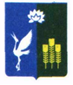 АДМИНИСТРАЦИЯПРОХОРСКОГО СЕЛЬСКОГО ПОСЕЛЕНИЯСПАССКОГО МУНИЦИПАЛЬНОГО РАЙОНАПРИМОРСКОГО КРАЯПОСТАНОВЛЕНИЕ12 мая 2020 года                              с. Прохоры                                                       № 24-паО внесении изменений в сводную бюджетную роспись Прохорского сельского поселения на 2020 годВ соответствии с Бюджетным кодексом Российской Федерации, Указаниями применения бюджетной классификации Российской Федерации, утвержденных  приказом Министерства финансов Российской Федерации от 01.07.2013  №65-н  (с изменениями),  решением муниципального комитета Прохорского сельского поселения от 12 сентября 2014 года № 75 Об утверждении Положения "О бюджетном устройстве и бюджетном процессе в Прохорском сельском поселении Уставом Прохорского сельского поселения, в связи с недостатком средств на оплату расходов бюджета Прохорского сельского поселения в 2020 году,   администрация Прохорского сельского поселенияПОСТАНОВЛЯЕТ:1.В связи с уточнением бюджетной росписи, бюджетной классификации, внести в сводную бюджетную роспись Прохорского сельского поселения на 2020 год следующие изменения:2. Обнародовать настоящее постановление путем размещения на сайте администрации Прохорского сельского поселения.3. Настоящее постановление вступает в силу с момента его подписания4. Контроль за исполнением настоящего постановления оставляю за собой.Глава администрацииПрохорского сельского поселения                                                                      В.В.КобзарьНаименование показателяКод показателяМинистерство вед.Раздел подразделЦелевая статьяВид                     расходовПервоначальные значения на 2020 годИзменения СуммаПрочая закупка товаров, работ и услуг для обеспечения государственных (муниципальных) нужд97601049999921040244152078,19-613,00151465,19Уплата прочих налогов, сборов и иных платежей97601049999921040852368,00+588,00956,00Уплата иных платежей976010499999210408530,00+25,0025,00итого152446,190,00152446,19